Пресс-релизОСФР по Орловской области напоминает: до 15 апреля работодателям необходимо подтвердить основной вид экономической деятельности Отделение Социального фонда России по Орловской области не позднее 15 апреля ждет сведения от страхователей региона, обязанных подтвердить основной вид экономической деятельности, для установления тарифа взносов на обязательное социальное страхование от несчастных случаев на производстве и профзаболеваний.На сегодняшний день сведения направили уже 2777 страхователей. Информация нужна для того, чтобы страхователь не получил более высокий класс профессионального риска из заявленного им вида экономической деятельности, а значит и более высокий тариф страхового взноса, в случае несвоевременного подтверждения основного вида экономической деятельности (ОВЭД).Сообщить о виде экономической деятельности можно, направив в ОСФР электронное заявление через портал «Госуслуг», личный кабинет страхователя, сервис «шлюз спецоператора», а также на бумажном носителе через МФЦ, почту либо на личном приеме в клиентской службе СФР. Для подтверждения ОВЭД потребуются следующие документы:- заявление о подтверждении основного вида экономической деятельности;- справка-подтверждение основного вида экономической деятельности;- копия пояснительной записки к бухгалтерскому балансу за предыдущий год (предоставляется  бюджетными организациями и организациями с численностью более 100 человек).Через несколько дней работодателю придет уведомление о том, каков размер тарифа для уплаты страховых взносов, установленного ему в 2023 году. Напомним, он варьируется от 0,2% до 8,5%.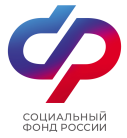        Отделение Социального фонда России по Орловской области       302026, г. Орел, ул. Комсомольская, 108, телефон: (486-2) 72-92-41, факс 72-92-07